Муниципальное автономное общеобразовательное учреждениеосновная общеобразовательная школа п. ГрачевкаЗеленоградского района Калининградской области___________________________________________________________________________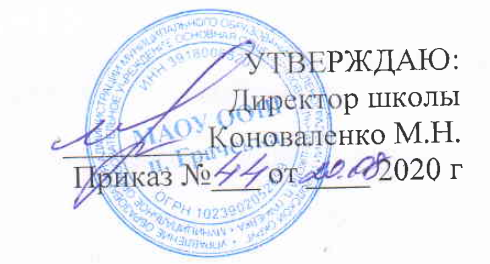 Рабочая программа учебного предмета«Информатика»6 классВсего учебных часов – 35Срок реализации 2020– 2021 учебный годМазничук Р.А.учитель информатикип.ГрачевкаПланируемые результаты освоения учебного предмета.Изучение информатики в основной школе направлено на достижение следующих результатов образования:личностное развитие:•	формирование ответственного отношения к учению, готовности и способности, обучающихся к саморазвитию и самообразованию на основе мотивации к обучению и познанию;•	формирование целостного мировоззрения, соответствующего современному уровню развития науки и общественной практики;•	развитие осознанного и ответственного отношения к собственным поступкам;•	формирование представления об информации как важнейшем стратегическом ресурсе государства;•	понимание роли информационных процессов в современном обществе;•	овладение первичными навыками анализа и оценки получаемой информации;•	ответственное отношение к информации с учетом правовых норм;•	формирование важности личной ответственности за качество информационной среды;•	умение организации информационно-образовательного пространства с учетом гигиенических, эргономических и технических условий безопасной эксплуатации средств ИКТ;•	формирование коммуникативной компетентности в процессе образовательной, учебно-исследовательской, творческой и других видов деятельности.метапредметное направление:•	умения самостоятельно определять цели своего обучения, ставить и формулировать для себя новые задачи в учебе и познавательной деятельности, развивать мотивы и интересы своей познавательной деятельности;•	владение основами самоконтроля, самооценки, принятия решений и осуществления осознанного выбора в учебной и познавательной деятельности;•	умения создавать, применять и преобразовывать знаки и символы, модели и схемы для решения учебных и познавательных задач;•	умение осознанно использовать речевые средства в соответствии с задачей коммуникации; владение устной и письменной речью;•	формирование и развитие компетентности в области использования информационно-коммуникационных технологий;•	овладение информационно-логическими умениями: определять понятия, создавать обобщения, устанавливать аналогии, классифицировать, самостоятельно выбирать основания и критерии для классификации, устанавливать причинно-следственные связи, строить логическое рассуждение, умозаключение (индуктивное, дедуктивное и по аналогии) и делать выводы;•	овладение умениями планировать пути достижения целей, соотносить свои действия с планируемыми результатами, осуществлять контроль своей деятельности;•	определение способов действий в рамках предложенных условий, корректирование своих действий в соответствии с изменяющейся ситуацией; оценивание правильности выполнения учебной задачи;•	овладение основами самоконтроля, самооценки, принятия решений и осуществления осознанного выбора в учебной и познавательной деятельности;•	овладение основными универсальными умениями информационного характера, такими, как постановка и формулирование проблемы; поиск и выделение необходимой информации, применение методов информационного поиска; структурирование и визуализация информации; выбор наиболее эффективных способов решения задач в зависимости от конкретных условий; самостоятельное создание алгоритмов деятельности при решении проблем творческого и поискового характера.предметное направление:•	овладение информационным моделированием как основным методом приобретения знаний: умения преобразовывать объект из чувственной формы в пространственно-графическую или знаково-символическую модель; строить разнообразные информационные структуры для описания объектов; читать таблицы, графики, диаграммы, схемы и т. д.; самостоятельно перекодировать информацию из одной знаковой системы в другую; выбирать форму представления информации в зависимости от поставленной задачи; проверять адекватность модели объекту и цели моделирования;•	освоение знаний, составляющих основу научных представлений об информации, информационных процессах, системах, технологиях и моделях;•	овладение умениями работать с различными видами информации с помощью компьютера и других средств информационных и коммуникационных технологий (ИКТ), организовывать собственную информационную деятельность и планировать ее результаты;•	развитие познавательных интересов, интеллектуальных и творческих способностей средствами ИКТ;•	воспитание ответственного отношения к информации с учетом правовых и этических аспектов ее распространения; избирательного отношения к полученной информации;•	выработка навыков применения средств ИКТ в повседневной жизни, при выполнении индивидуальных и коллективных проектов, в учебной деятельности, дальнейшем освоении профессий, востребованных на рынке труда.•	умение использовать термины информация, сообщение, данные, кодирование, алгоритм, программа; понимание различий между употреблением этих терминов в обыденной речи и в информатике;•	умения описывать размер двоичных текстов, используя термины бит, байт и производные от них; использовать термины, описывающие скорость передачи данных; записывать в двоичной системе целые числа от 0 до 256;•	умения кодировать и декодировать тексты при известной кодовой таблице;•	умения составлять неветвящиеся (линейные) алгоритмы управления исполнителями и записывать их на выбранном алгоритмическом языке (языке программирования);•	умение использовать логические значения, операции и выражения с ними;•	умение формально выполнять алгоритмы, описанные с использованием конструкций ветвления (условные операторы) и повторения (циклы), вспомогательных алгоритмов, простых и табличных величин;•	умения создавать и выполнять программы для решения несложных алгоритмических задач в выбранной среде программирования;•	умение использовать готовые прикладные компьютерные программы и сервисы в выбранной специализации, работать с описаниями программ и сервисами;•	овладение навыками выбора способа представления данных в зависимости от поставленной задачи.Обучающиеся научатся:понимать сущность понятий «модель», «информационная модель»;различать натурные и информационные модели (простые таблицы, круговые и столбиковые диаграммы, схемы и др.), встречающиеся в повседневной жизни;«читать» информационные модели (простые таблицы, круговые и столбиковые диаграммы, схемы и др.), встречающиеся в повседневной жизни;перекодировать информацию из одной пространственно-графической или знаково-символической формы в другую, в том числе использовать графическое представление (визуализацию) числовой информации;строить простые информационные модели объектов из различных предметных областей.понимать смысл понятия «алгоритм», приводить примеры алгоритмов;понимать термины «исполнитель», «формальный исполнитель», «среда исполнителя», «система команд исполнителя»; приводить примеры формальных и неформальных исполнителей;осуществлять управление имеющимся формальным исполнителем;понимать правила записи и выполнения алгоритмов, содержащих алгоритмические конструкции «следование», «ветвление», «цикл»;подбирать алгоритмическую конструкцию, соответствующую заданной ситуации;исполнять линейный алгоритм для формального исполнителя с заданной системой команд;разрабатывать план действий для решения задач на переправы, переливания и пр.;исполнять алгоритмы, содержащие ветвления и повторения, для формального исполнителя с заданной системой команд;по данному алгоритму определять, для решения какой задачи он предназначен;разрабатывать в среде формального исполнителя короткие алгоритмы, содержащие базовые алгоритмические конструкции и вспомогательные алгоритмыОбучающиеся получат возможность:сформировать начальные представления о назначении и области применения моделей; о моделировании как методе научного познания;приводить примеры образных, знаковых и смешанных информационных моделей;познакомиться с правилами построения данных (таблица, схема, график, диаграмма, граф, дерево) в соответствии с поставленной задачей.Содержание учебного предметаИнформатики, 6 класс. (34 ч.)Объекты окружающего мира (1ч.)Компьютерные объекты (2ч.)Объектами операционной системыФайловой системыОтношения объектов и их множеств (2ч.)Отношения объектов и их множеств Отношение «входит в состав»Разновидности объектов и их классификация (2ч.)Текстовый процессор— инструмент создания текстовых объектовКлассификация компьютерных объектовСистемы объектов (2ч.)Знакомимся с графическими возможностями текстового процессораСистема и окружающая средаПерсональный компьютер как система (1ч.)Как мы познаем окружающий мир (2ч.)Создаем компьютерные документы Контрольная работа за 1полугодиеПонятие как форма мышления (1ч.)
Информационное моделирование (1ч.)Создаем графические модели Знаковые информационные модели (2ч.)Создаем табличные модели Создаем вычислительные таблицы в текстовом процессореТабличные информационные модели (2ч.)Создаем табличные моделиСоздаем вычислительные таблицы в текстовом процессоре Графики и диаграммы (1ч.)Создаем информационные модели — диаграммы и графикиСхемы (2ч.)
Создаем информационные модели — схемы, графы и деревьяЧто такое алгоритм. Исполнители вокруг нас (1ч.)Создаем линейную презентациюФормы записи алгоритмов (1ч.)Типы алгоритмов (3ч.)Создаем линейную презентацию.Создаем презентацию с гиперссылкамиСоздаем циклическую презентацию.Управление исполнителем Чертежник (3ч.)Исполнитель чертежникВспомоготель- ный алгоритмАлгоритм с повторением для исполнителя Чертежник Компьютерный практикум (5ч.)Мультимедий-ная презентация Разработка сценария презентацииНастройка смены слайдов в презентацииАнимация в презентацииИтоговая практическая контрольная работа (1ч.)Тематическое планирование с указанием количества часов, отводимых на освоение каждой № урокаТемараздела, урокаКол-во часов.Тема ВПМ1Объекты окружающего мира. Техника безопасности и организация рабочего места Объекты и множества, признаки объектов1ВПМ 1 «Развитие технологий»2Компьютерные объекты. Компьютерный практикум.Работаем с основнымиобъектами ОС13Размер файлаФайлы и папки. Объекты операционной системыкомпьютера. Компьютерный практикум.Работаем с объектами ФС.14Отношения объектов и их множеств.Разнообразие отношений объектов и их множеств. 15Отношение «входит в состав»Разнообразие отношений.Отношения между множествами.16Разновидности объектов и их классификация. Компьютерный практикум.Повторяем возможности Текстового редактора1ВПМ 2 «Развитие технологий»7Классификация компьютерных и объектов. Компьютерный практикум.Повторяем возможности Текстового редактора18Системы объектов. Разнообразие систем. Состав и структура системы.К.п. Знакомимся с графическими возможностямитекстового проц.19Система и окружающая среда. Система как черный ящик. Компьютерный практикум.Знакомимся с графическими возможностямитекстового проц.1ВПМ 3 «Развитие технологий»10ПК как системаКомпьютерный практикум.Знакомимся с графическими возможностями текстового процесс.111Как мы познаем окружающий мир Информация и знания.Абстрактное мышление.К.п. Создаем компьютерные документы1ВПМ 4 «Развитие технологий»12Контрольная работа за 1полугодие113Понятие как форма мышления.Понятие. Его определение. Компьютерный практикум.Конструируем и исследуем графические объекты114Определение понятия. Компьютерный практикум.Создаем графические модели.115Моделирование как метод познания.Модели.  Разнообразие информационных моделей.1ВПМ 5 «Развитие технологий»16Знаковые информационные модели.Описания. Модели. Компьютерный практикумСоздаем словесные модели117Математические модели.Компьютерный практикумСоздаем многоуровневые списки.118Табличные информационные модели.Правила оформления.Таблица типа ОС. Компьютерный практикум.Создаем табличные модели.119Вычислительные таблицы. Табличное решение логических задач. Компьютерный практикум.Создание вычислительных таблиц в Word1ВПМ 6 «Развитие технологий»20Графики и диаграммы.Зачем они нужны?Наглядное представление121Многообразиесхем.Инф. модели на графахКомпьютерный практикум.Создание вычислительных таблиц в Word.1ВПМ 7 «Развитие технологий»22Использование графов при решении задач. Графы при решении задач.123Алгоритмы и исполнители.Что такое алгоритм?Задачи.Последователь-ностьдействий.Алгоритм.124Формы записи алгоритмов.125Типы алгоритмов.Компьютерный практикум.Создаем линейную презентацию.1ВПМ 8 «Развитие технологий»26Алгоритм с ветвлением Компьютерный практикум.Создаем  презентацию с гиперссылками.127Алгоритм с повторением Компьютерный практикум.Создаем циклическую презентацию.128Исполнитель чертежник.129Вспомоготель- ный алгоритм.1ВПМ 9 «Развитие технологий»30Алгоритм с повторением для исполнителя Чертежник131Мультимедий-ная презентация Разработка сценария презентации132Настройка смены слайдов в презентации1ВПМ 10 «Развитие технологий»33Анимация в презентации.134Итоговая практическая контрольная работа1Итого34